Food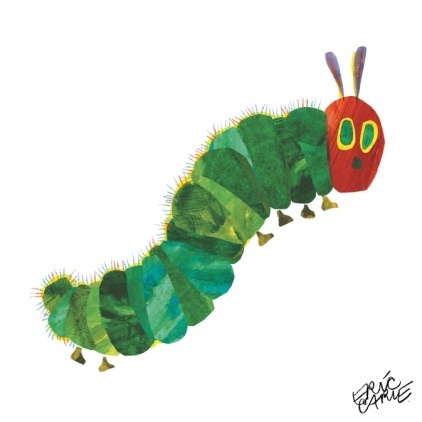 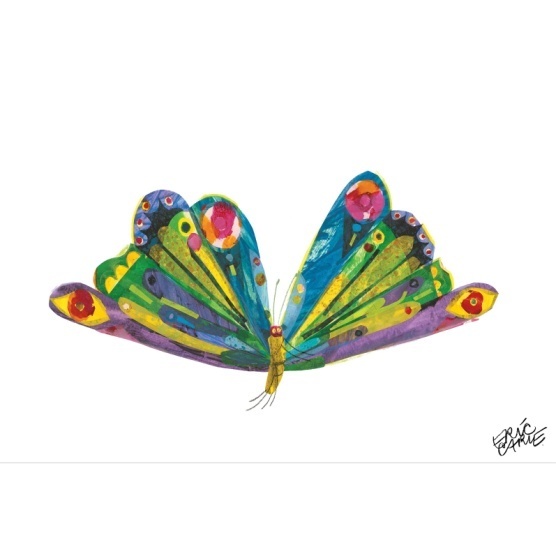 The very hungry caterpillarZadanie 1. Posłuchaj proszę bajki „The Very Hungry Caterpillar” https://www.youtube.com/watch?v=btFCtMhF3iIZadanie 2. Słownictwo – The very hungry caterpillar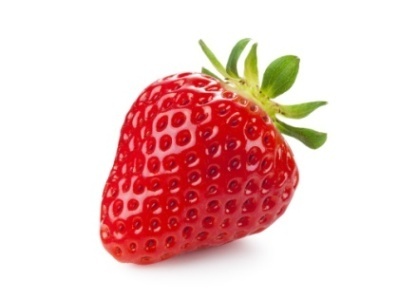 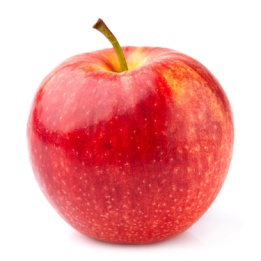 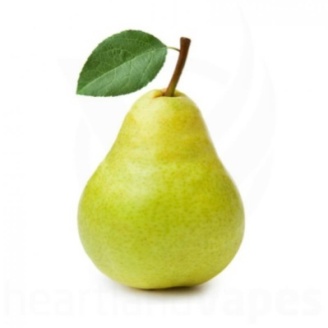 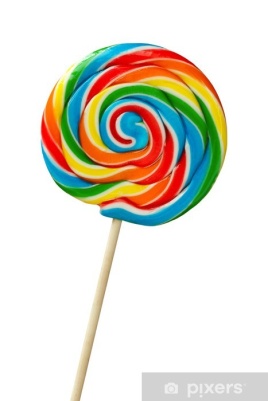 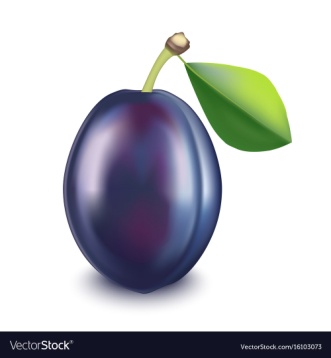 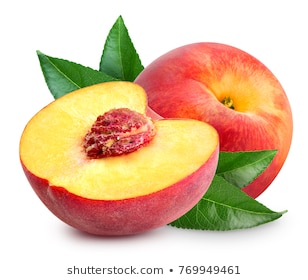 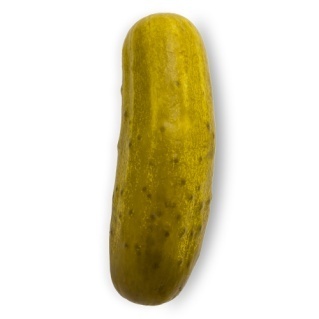 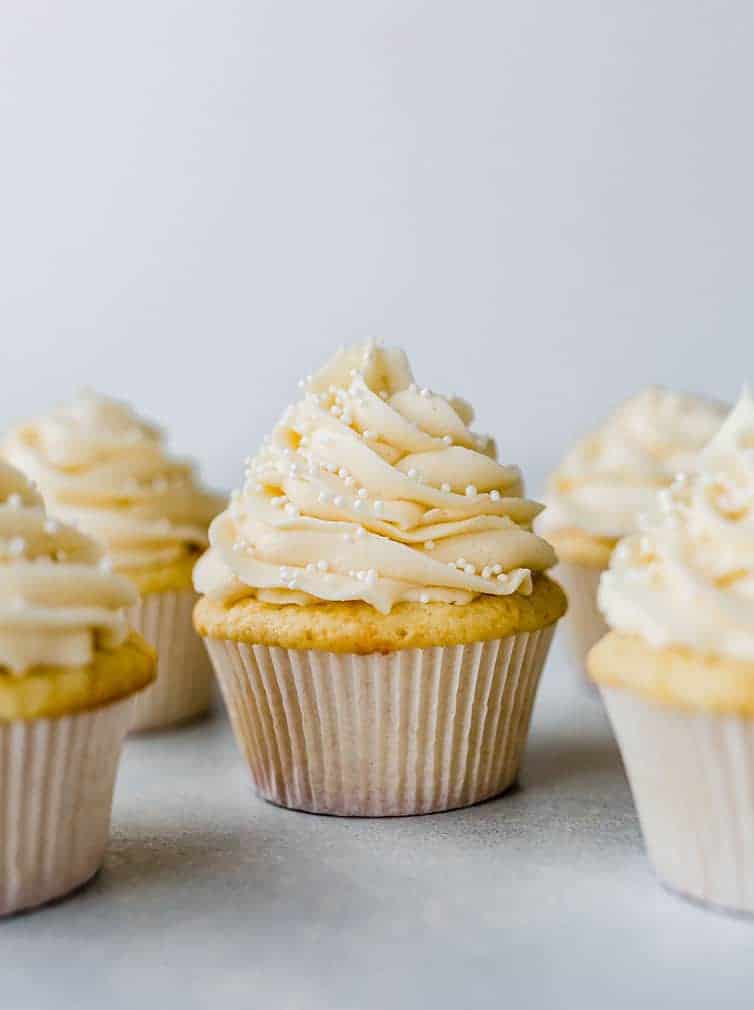 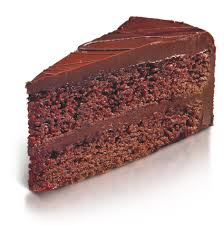 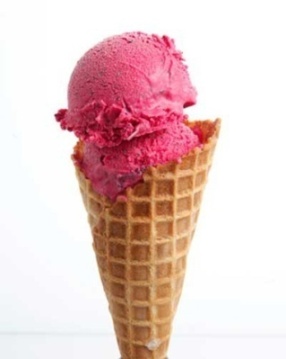 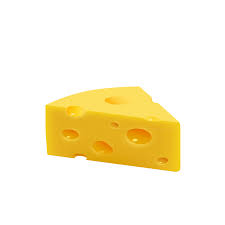 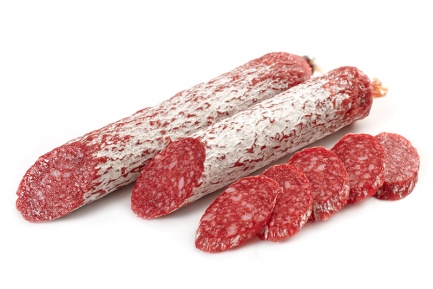 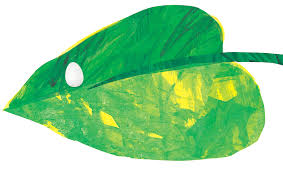 Zadanie 3. Połącz cyfrę z odpowiednią liczbą owoców. Policz proszę po angielsku.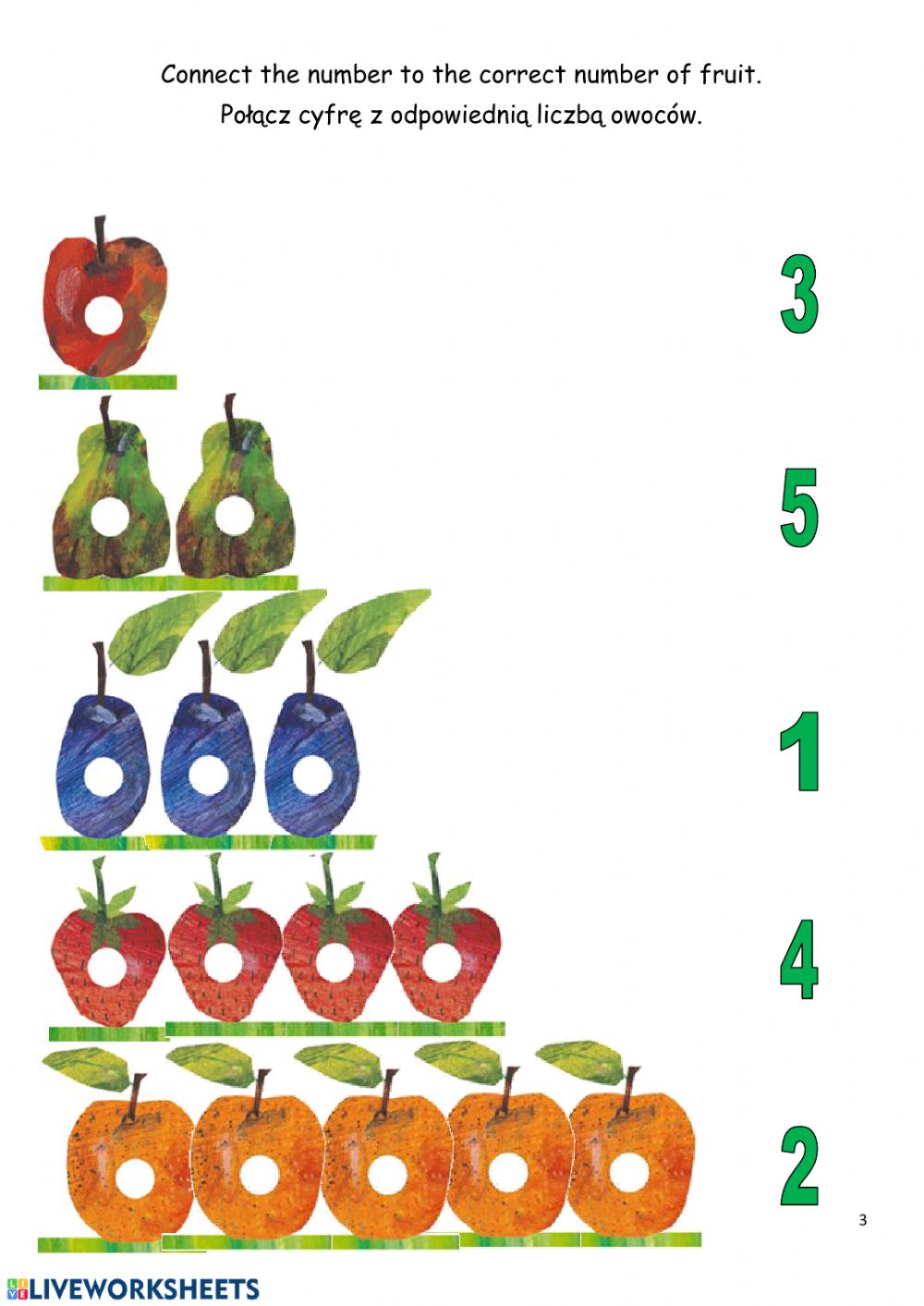 Zadanie. 4  The farmer’s market! - wytnij proszę owoce i warzywa. Naklej do odpowiedniego kosza.  Fruits – owoce , vegetables – warzywa. 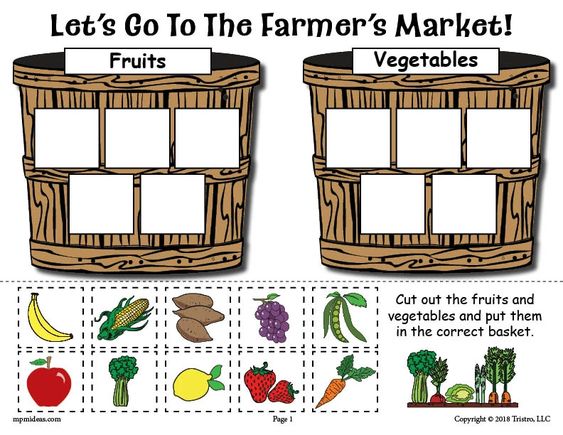 Zadanie 5. Głodna gąsienica chciałaby coś zjeść  - napisz proszę po śladzie. 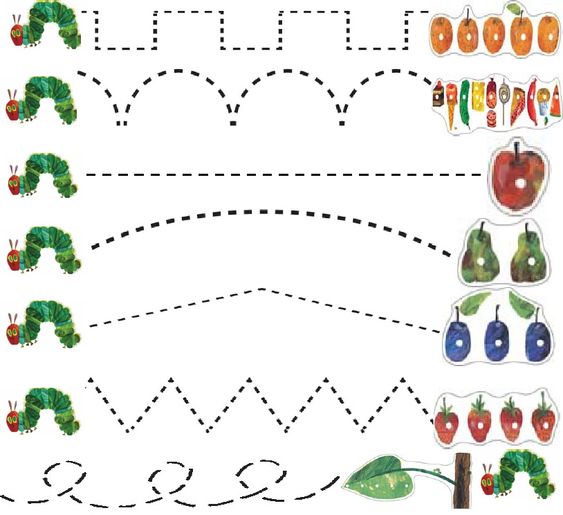 Zadanie 6. Color the caterpillar –pokoloruj proszę gąsienicę według odpowiednich kolorów np. red – czerwony, gray – szary, purple – fioletowy 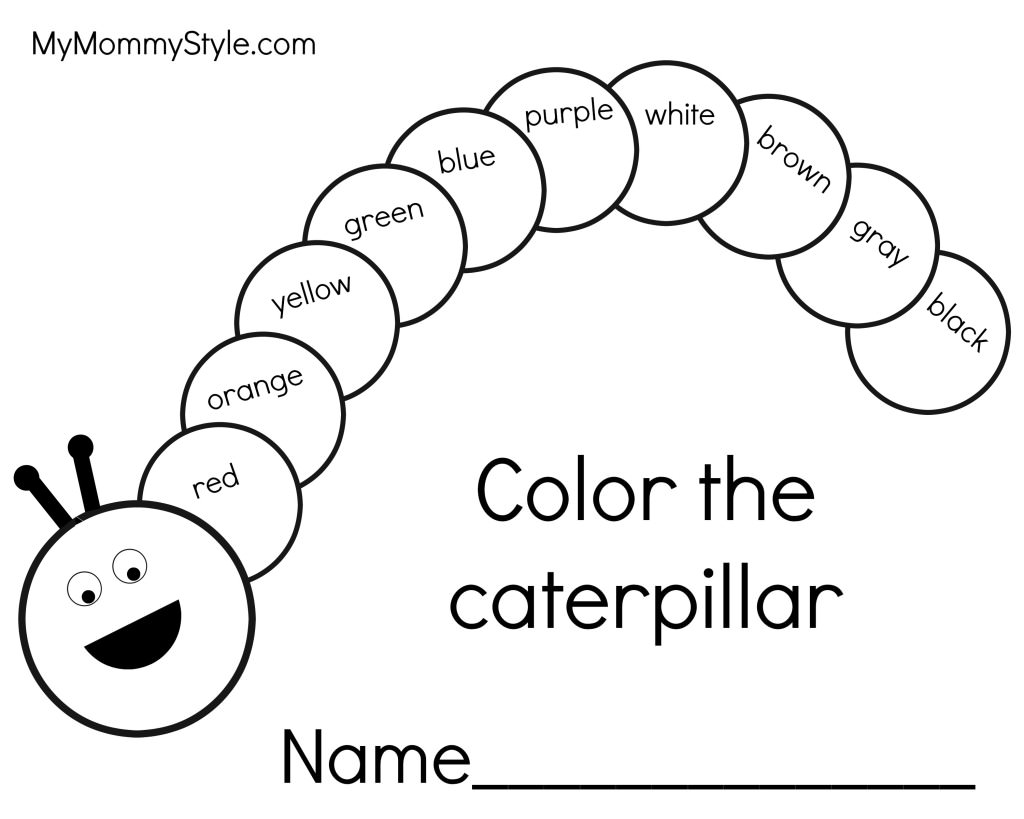 Zadanie 7. Użyj swojego paluszka i zielonej farby. Odciśnij tyle razy paluszek ile wskazuje liczba obok 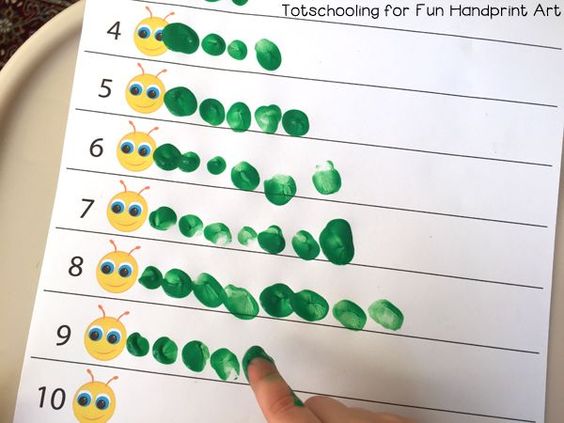 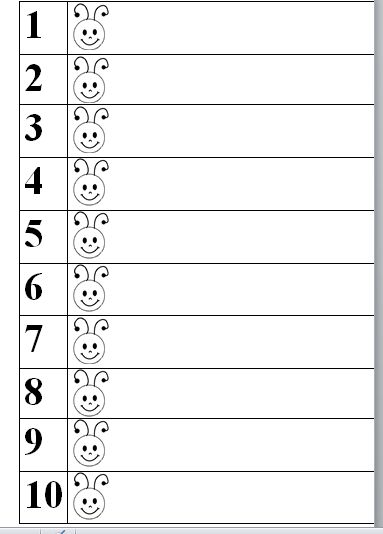 Zadanie 8. Crafts – pomysły na prace plastyczne The very hungry caterpillarMożna użyć do tego balonu i zielonej farby, korka, własnych rączek, wytłoczek po jajkach                                                                                                                                     Miłej pracy – have fun 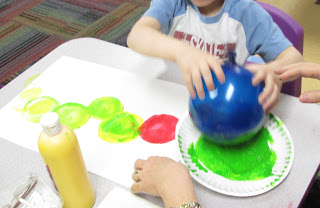 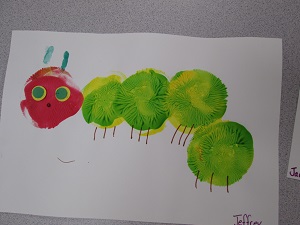 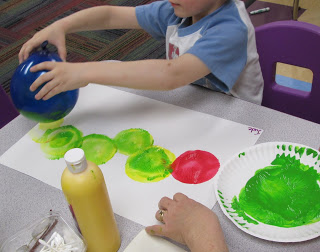 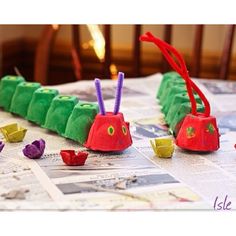 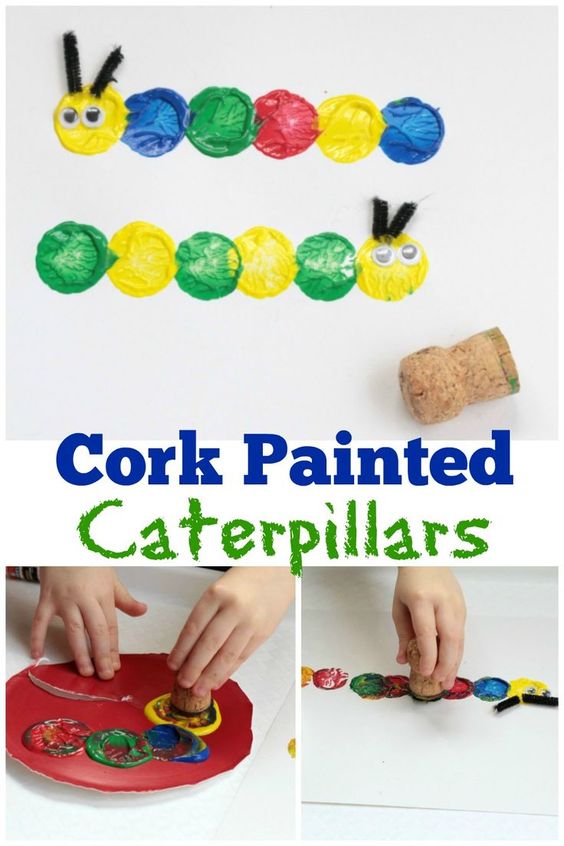 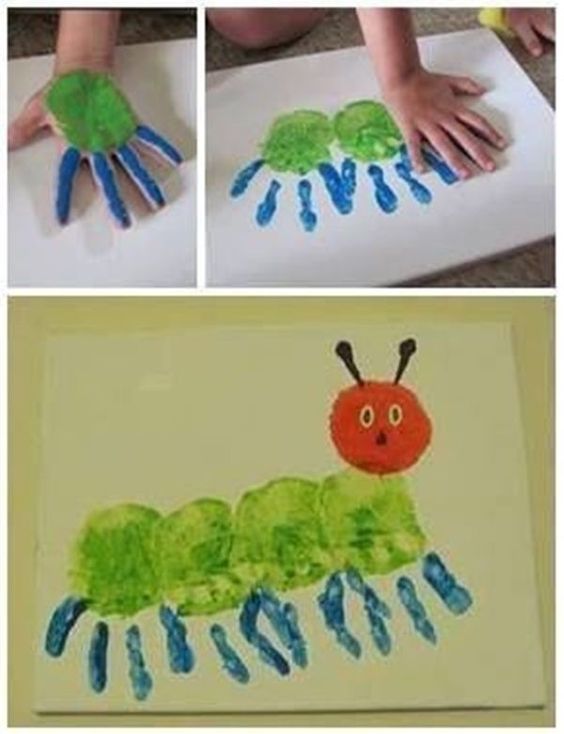 Dziękuję za Twoją dzisiejszą wspaniałą pracę i pomoc rodziców                                                                                             Pani Marta